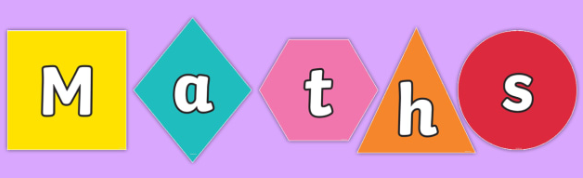 Homework: Hand out date: Friday 16th OctoberDue in date: Thursday 22nd OctoberTask One: Arithmetic Task 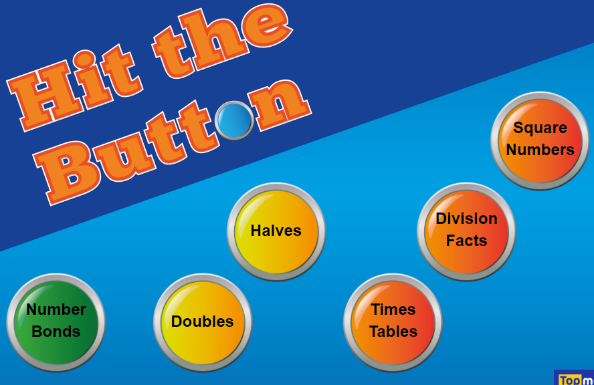 LO – to recall given times-table. Search Hit the Button and choose number 							bondsTask Two: complete the worksheet provided and bring back to school ready to go through and mark in class on a Friday.  LO – to count vertices on a 3D shape Video link – https://vimeo.com/428007789Only watch the video up. 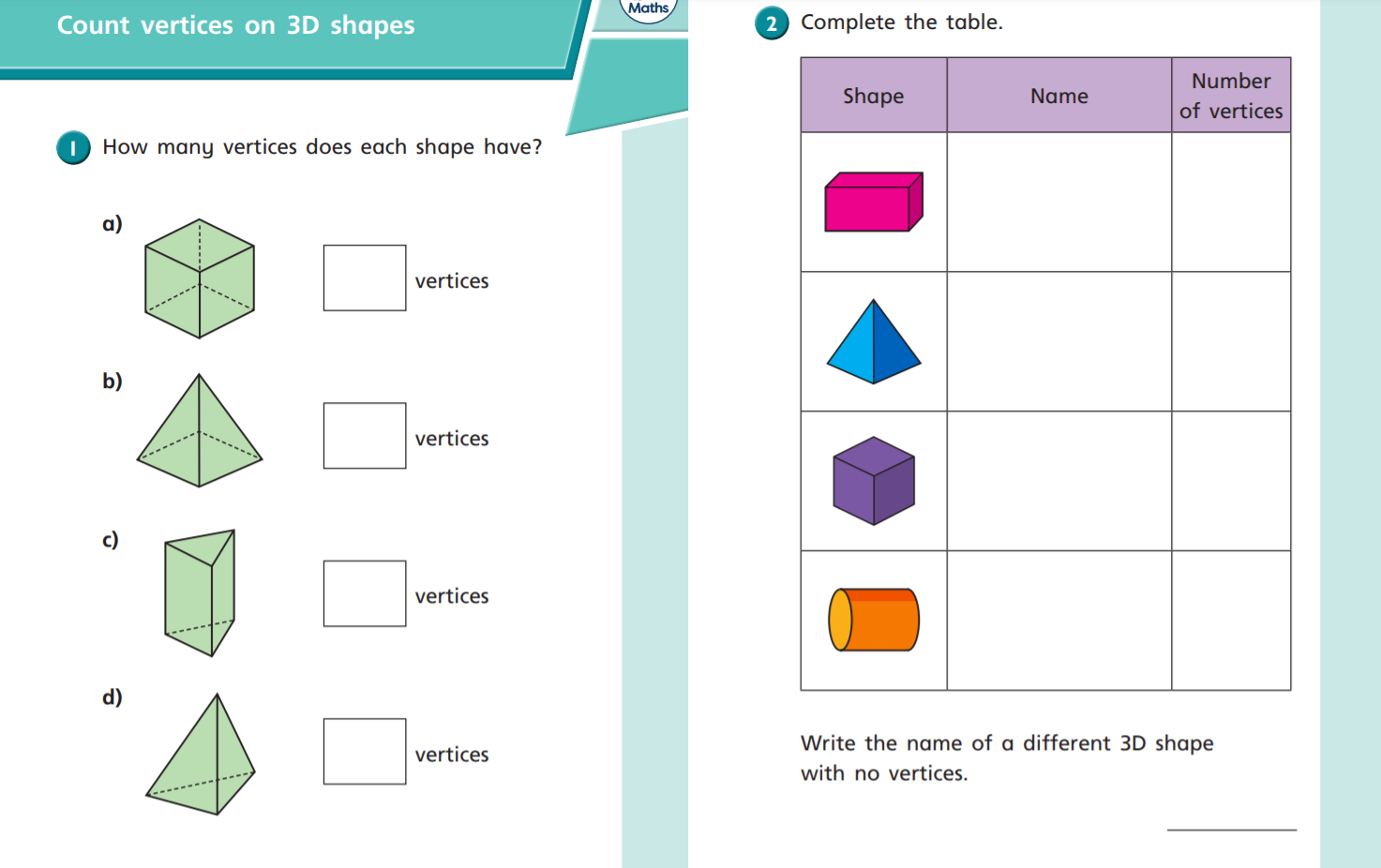 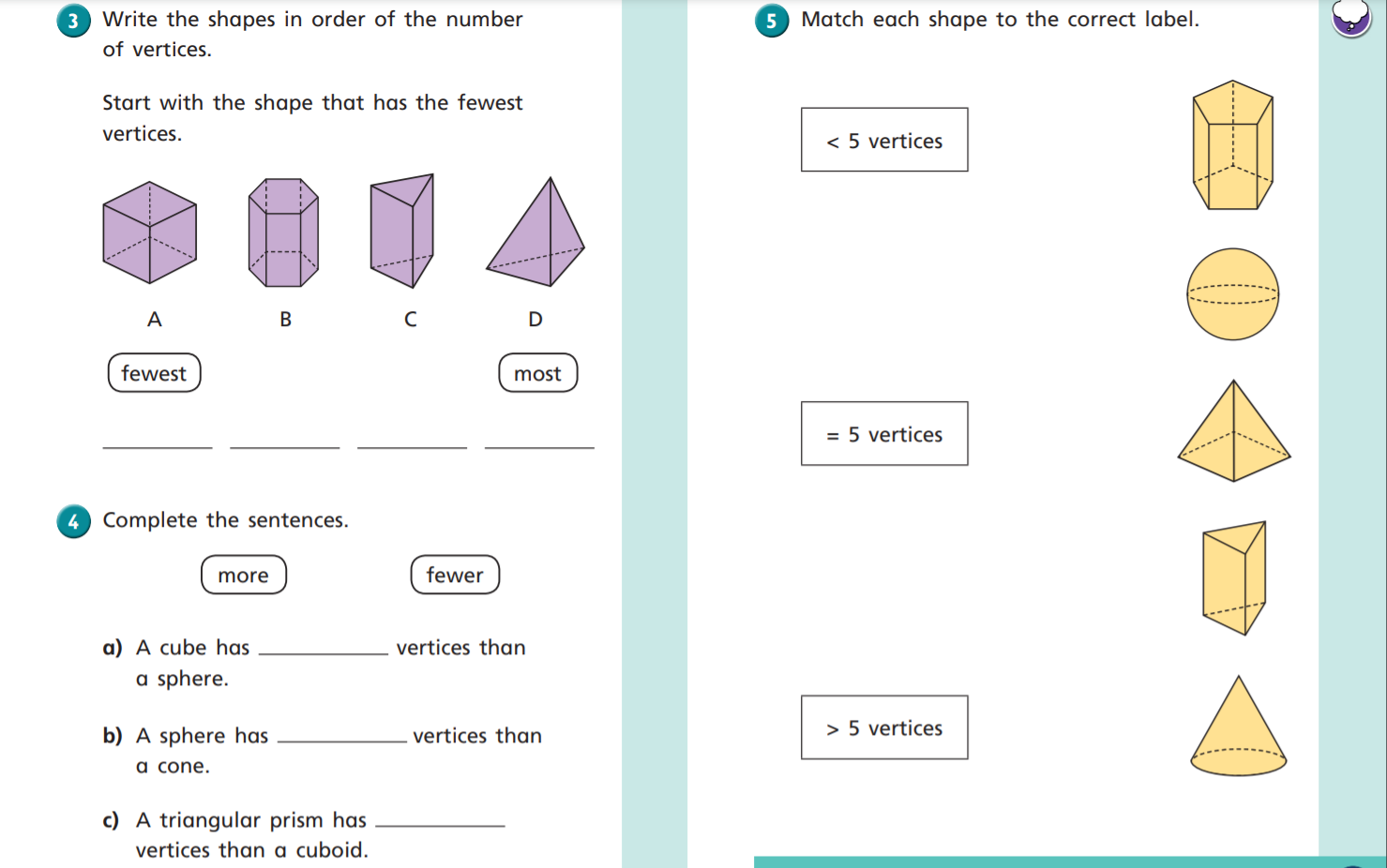 